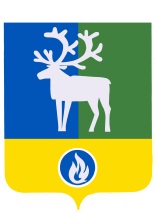 БЕЛОЯРСКИЙ РАЙОН                                   ХАНТЫ-МАНСИЙСКИЙ АВТОНОМНЫЙ ОКРУГ – ЮГРАДУМА БЕЛОЯРСКОГО РАЙОНА  РЕШЕНИЕот 28 декабря 2022 года                                                                                                                № 96 О внесении изменений в приложение к решению Думы Белоярского районаот 4 октября 2021 года № 51В соответствии с Жилищным кодексом Российской Федерации от 29 декабря 2004 года                        № 188-ФЗ, Федеральным законом от 6 октября 2003 года № 131-ФЗ «Об общих принципах организации местного самоуправления в Российской Федерации», Федеральным законом от                   31 июля 2020 года № 248-ФЗ «О государственном контроле (надзоре) и муниципальном контроле в Российской Федерации», на основании соглашения о передаче администрацией городского поселения Белоярский осуществления части полномочий по решению вопросов местного значения администрации Белоярского района от 7 ноября 2022 года, Дума Белоярского района             р е ш и л а:Внести в приложение «Положение о муниципальном жилищном контроле на территории городского и сельских поселений в границах Белоярского района» к решению Думы Белоярского района от 4 октября 2021 года № 51 «Об утверждении Положения о муниципальном жилищном контроле на территории городского и сельских поселений в границах Белоярского района» следующие изменения:пункт 2 раздела I изложить в следующей редакции:«2. Предметом муниципального контроля является соблюдение юридическими лицами, индивидуальными предпринимателями и гражданами (далее - контролируемые лица) обязательных требований, указанных в пунктах 1 - 11 части 1 статьи 20 Жилищного кодекса Российской Федерации от 29 декабря 2004 года № 188-ФЗ, в отношении муниципального жилищного фонда (далее - обязательные требования).»;2) пункт 3 раздела I изложить в следующей редакции:«3.  Объектами муниципального контроля являются:1) деятельность, действия (бездействие) контролируемых лиц в отношении муниципального жилищного фонда городского и сельских поселений в границах Белоярского района;2) муниципальный жилищный фонд, которым граждане и организации владеют и (или) пользуются и к которому предъявляются обязательные требования (далее - производственные объекты).»;3) пункт 5 раздела I изложить в следующей редакции:«5. Учет объектов муниципального контроля осуществляется в соответствии с частью 2 статьи 16, частью 5 статьи 17 Федерального закона от 31 июля 2020 года № 248-ФЗ                                            «О государственном контроле (надзоре) и муниципальном контроле в Российской Федерации» (далее - Закон № 248-ФЗ) с использованием информационной системы.»;4) подпункт 5 пункта 9 раздела I изложить в следующей редакции:«5) не препятствовать присутствию контролируемых лиц, их представителей, а с согласия контролируемых лиц, их представителей присутствию Уполномоченного при Президенте Российской Федерации по защите прав предпринимателей или его общественных представителей, уполномоченного по защите прав предпринимателей в Ханты-Мансийском автономном округе - Югре при проведении контрольных мероприятий (за исключением контрольных мероприятий, при проведении которых не требуется взаимодействие контрольных органов с контролируемыми лицами) и в случаях, предусмотренных Законом № 248-ФЗ, осуществлять консультирование;»;5) пункт 16 раздела I признать утратившим силу;6) раздел II «Управление рисками причинения вреда (ущерба) охраняемым законом ценностям при осуществлении муниципального контроля» изложить в следующей редакции:«II. Управление рисками причинения вреда (ущерба) охраняемым законом ценностям при осуществлении муниципального контроля.1. Система оценки и управления рисками при осуществлении муниципального контроля не применяется.7) пункт 4 раздела III дополнить абзацем вторым следующего содержания:«Предостережения объявляются (подписываются) руководителем (заместителем руководителя) контрольного органа или инспектором.»;8) пункт 4.4 раздела III изложить в следующей редакции:«4.4. Контрольный орган рассматривает возражение в отношении предостережения в течение в течение 10 рабочих дней со дня регистрации таких возражений. Регистрацию документов осуществляет контрольный орган в хронологической последовательности в журнале входящих документов в день их поступления.Уполномоченный орган в течение 10 рабочих дней со дня регистрации возражения:1) обеспечивает объективное, всестороннее и своевременное рассмотрение возражения, в случае необходимости - с участием контролируемого лица, направившего возражение, или его уполномоченного представителя;2) при необходимости запрашивает документы и материалы в других государственных органах, органах местного самоуправления;3) по результатам рассмотрения возражения принимает меры, направленные на восстановление или защиту нарушенных прав и законных интересов контролируемого лица.»;9) пункт 5.2 раздела III признать утратившим силу;10) приложения 1,2 признать утратившими силу.Опубликовать настоящее решение в газете «Белоярские вести. Официальный выпуск».Настоящее решение вступает в силу после его официального опубликования.Председатель Думы Белоярского района                                                                        А.Г. БерестовГлава Белоярского района                                                                                              С.П. Маненков	                                                               